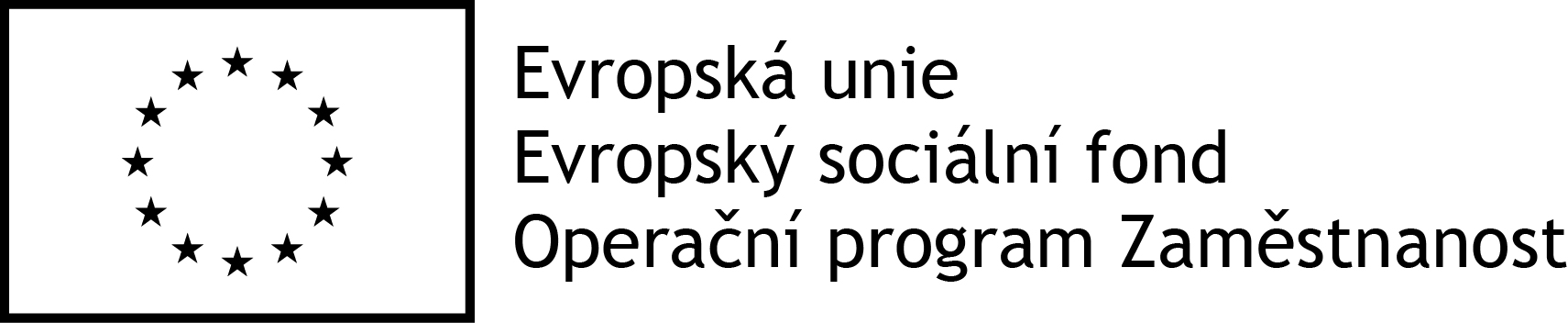 Název projektu: 	Komunitní plánování sociálních služeb na OtrokovickuRegistrační číslo: 	CZ.03.2.63/0.0/0.0/16_063/0006592Název aktivity: 		Setkání pracovní skupiny Rodiny s dětmiTermín konání:	16.1.2018 v 09,00 h, Otrokovice, budova č. 2, zasedací místnost č. 225.1) Prezentace KPSS na OtrokovickuStručné představení programu setkání, které probíhalo v následujících krocích: a) Diskuse o aktuálních tématech, b) Prezentace KPSS na Otrokovicku, b) Diskuse rozvojových záměrů, c) Prioritní projekty, d) Další témata diskuse.2) Diskuse o aktuálních tématechV první části setkání proběhlo představení každého člena skupiny, kde měl každý jednotlivec možnost, představit sebe a informovat ostatní členy skupiny o aktuálních tématech a plánech organizace.  Dětské centrum Zlín – Eva Stupavská, Lucie Masaříková, Veronika Huňková, Andrea Machů – nová služba v kraji, připravený krizový tým pro řešení aktuálních situací.Darina Nudni, Bronislava Šišková, Gabriela Šťastová – projekt systémová podpora nástrojů sociálně právní ochrany dětí – připravuje seminikonference ve Zlíně 26.1.2018, na které budou představeny dosavadní výsledky práce síťařů. Lada Rektoříková – TAS pro rodiny s dětmi – fungují v rámci individuálního projektu ZK.Radomíra Králová – OSPOD – realizujeme komunikační kampaň zaměřenou na veřejnost s cílem získat více zájemců o dlouhodobou pěstounskou péči.Veronika Halasová - Azylový dům pro rodiny s dětmi – žádné novinky, jedna volná bytová jednotka. Neplánují zatím nic.Zycháčková Magda - Mateřská školka Otrokovice - plánují dny otevřených dveří. Snaží se sehnat asistenta pedagoga. Řeší asistenčního psa, aby nechodil do šatny, protože děti mohou být alergické. První musí informovat rodiče.Květoslava Horáková – Zmínila, že začal projekt KPSS. Jinak problém s financováním psycholožky. Již se to řeší, služby psychologa jsou maximálně využívané, je potřeba se objednat 14 dní až 2 měsíce dopředu.Barbora Kahánková – Andělé stromu života – vznikají jim nové pobočky terénní hospicové péče ve Zlíně a druhá vzniká v Přerově. Jejich služby jsou terénní. Mají ještě dvě další soc. služby, které poskytují v Moravskoslezském kraji a Olomouckém kraji. Již působí 3 roky. Jejich terénní odlehčovací služby jsou primárně určený pro hospicové klienty. Odborné soc. poradenství je i pro širokou veřejnost. Služby jsou v 37 obcí v rámci Zlínského kraje. Lze si objednat 24 hodin odlehčovací službu. Ambulantní forma bude na poliklinice ve Zlíně. 3) Prezentace KPSS na OtrokovickuJosef Zdražil představil členům pracovní skupiny projekt KPSS na Otrokovicku. Viz přiložená prezentace.4) Diskuse rozvojových záměrůByly prodiskutovány rozvojové záměry poskytovatelů sociálních služeb viz prezentace.5) Prioritní projektV další části setkání byli členové skupiny vyzvání k tomu, aby poskytli návrhy pro vytvoření prospěšné služby či akce pro cílovou skupinu. Jednotlivé návrhy musí splňovat následující podmínky: 1) musí souviset s programem KPSS na Otrokovicku a 2) musí se vlézt do rozpočtu 5 000 Kč. V rámci prioritních projektů jsou navrženy tyto akce:Vánoční dílna pátý ročníkAkce mezigenerační spolupráce na zahradě ve školce za pěkného počasí, kde si můžou senioři například společně zazpívat. Z 5 000 se dají zaplatit dárky pro seniory a děti. Datum akce červen. Název akce př: Týden radosti se seniory. Termín akce Prostor pro setkání 26.4.2018 ještě není potvrzen. Bude upřesněn.Harmonogram setkání je zaslán v příloze společně s tímto dokumentem. Další setkání PS Rodiny s dětmi proběhne dne 20.3.2018.PřílohaHarmonogram setkání Zapsal: Pavel VranaOtrokovice 16.1.2018